Муниципальное бюджетное общеобразовательное учреждение «Кириковская средняя школа»РАБОЧАЯ ПРОГРАММАпо предмету «социально-бытовая ориентировка»  для учащихся 8  класса муниципального бюджетного общеобразовательного учреждения «Кириковская средняя школа»Составил:  учитель высшей квалификационной категории Ивченко Олег Владимирович2019-2020 учебный год1. Пояснительная записка.   Настоящая рабочая  программа по учебному предмету «Социально-бытовая ориентировка» 8 класс составлена на основании основной адаптированной образовательной программы  под. редакцией В.В. Воронковой, учебного плана муниципального бюджетного общеобразовательного учреждения «Кириковская средняя школа», адаптированной  образовательной программы для детей с ограниченными возможностями здоровья (легкая степень умственной отсталости) на 2019-2020 учебный год,    учебного плана муниципального бюджетного общеобразовательного учреждения «Кириковская средняя  школа» 5-9 класс на 2019-2020 учебный год для обучающихся с легкой степенью умственной отсталости,  положения о рабочей программе педагога  муниципального бюджетного общеобразовательного учреждения «Кириковская средняя  школа» реализующего предметы, курсы и дисциплины общего образования от 30 мая 2019 года.   Настоящая программа рассчитана  на пятидневную рабочую неделю и написана с учетом требований, установленных СанПиН. 
. Программа построена с учетом принципов системности, научности, доступности.   Рабочая программа по СБО для учащихся 8 класса способствует  успешной интеграции в общество обучающихся с ограниченными возможностями здоровья и их социализации.   Большое внимание на занятиях по СБО отводится эстетическому воспитанию учащихся, расширению профессионального кругозора, развитию интереса к труду, способствует увлекательному заполнению досуга, создает условия для проявления самостоятельности, воспитывает терпение и приучает к аккуратности. Дает возможность учащимся применять полученные навыки в области надомного труда. Результативность занятий по этому разделу обеспечивается только при условии – тесной связи учителя с родителями и воспитателями.     На уроках СБО в 8 классе у учащихся закрепляются знакомые слова и фразы, формируется как средство общения диалогическая речь, развивается логическое мышление, память, закрепляется знание цвета, геометрических форм. Учебной задачей курса СБО является подготовка учеников к самостоятельной жизни, формирование прочных знаний, умений и навыков в соответствии с требованиями учебного процесса и научно-технического прогресса, правилами этики и нормами поведения в современном обществе.       Программа СБО составлена  с учетом возрастных и психофизических особенностей развития учащихся, уровнем их знаний и умений; по принципу усложнения и увеличения объема сведений. Последовательное изучение тем обеспечивает возможность систематизировано формировать и совершенствовать у детей необходимые им навыки самообслуживания, ведения домашнего хозяйства, ориентировки в окружающем мире.     На занятиях по СБО учащиеся 8 класса практически знакомятся с предприятиями, организациями и учреждениями, в которые им придется обращаться по различным вопросам, начав самостоятельную жизнь. Большое значение имеют занятия, направленные на формирование умений пользоваться услугами предприятий службы быта, торговли, связи, транспорта, медицинской помощи. Кроме того, данные занятия способствуют усвоению морально-этических норм поведения, выработке навыков общения с людьми, развитию художественного вкуса детей и т.д.    Целью данной программы является развитие социальной компетентности у детей с особыми образовательными потребностями и подготовка их к самостоятельной жизни.    Цель настоящей рабочей программы предопределяет постановку и решение следующих задач: - формирование у обучающихся знаний и умений, способствующих социальной адаптации;- формирование механизмов стрессоустойчивого поведения как основы психического здоровья школьника и условие их социально-психологической адаптации;- развитие коммуникативной функции речи как непременное условие социальной адаптации детей с умственной отсталостью; - освоение теоретической информации, а также приобретение бытовых навыков;- развитие умений, необходимых подросткам с особыми образовательными потребностями для осуществления своей жизнедеятельности в режиме самостоятельности;- повышение уровня познавательной активности и расширение объема имеющихся знаний и представлений об окружающем мире.- воспитание позитивных качеств личности   Занятия по СБО в 8 классе проводятся в  кабинете домоводства, в котором отведены места для учащихся и для оборудования, обеспечивающего выполнение в полном объеме всех видов практических работ, предусмотренных программой. При организации кабинета учитываются санитарно-гигиенические нормы и правила техники безопасности.   Освоение программы предусматривает сочетание аудиторных занятий, основанных на интерактивных формах освоения учебного содержания, а также использовании примеров и ситуаций из опыта знакомых детям героев литературных произведений, учителей и воспитателей, и самостоятельной работы, ориентированной на включение освоенного теоретического материала в реальную практику для решения конкретных проблем в повседневной жизни.    Освоения программы фиксируется в процессе проведения сюжетно-ролевых игр, экскурсий, обобщающих уроков, практических работ.     Аудиторные формы организации занятий:    Лекция-беседа, предполагающая непосредственный контакт педагога с учащимися. Использование данного вида лекций позволит привлечь внимание учащихся к наиболее важным вопросам темы, определить содержание и темп изложения учебного материала с учетом психофизических особенностей детей, а также позволит определить степень усвоения ими предыдущего материала;
лекция с разбором конкретных ситуаций, предполагающая в процессе лекции обсуждение конкретных жизненных ситуаций;    Практические занятия: дают возможность учащимся использовать теоретические знания в практической деятельности. Активное участие в практической работе ведет к систематизации и углублению знаний, к выработке умений и навыков.    Учебные сюжетно-ролевые игры – синтетическая форма организации совместной деятельности преподавателя и обучаемых учащихся. Представляет собой поликомпонентную модель, содержащую несколько принципиально важных для развития умственно-отсталого ребенка типов деятельностей: проблемно-поисковую, мыслительную, коммуникативную, имитационно-ролевую (социально-моделирующую).    Предмет завершается промежуточной аттестацией в форме тестирования в мае 2020 года.    Всего на изучение курса СБО в 8 классе отводится 70 часов - 2 часа в неделю.2. Планируемые результаты освоения предмета.    По окончании изучения настоящей программы по СБО за 8 класс, учащиеся с ограниченными возможностями здоровья должны знать:- правила стирки и сушки изделий из шерстяных и синтетических тканей, утюжка изделий;- правила периодичности кормления ребенка из соски и ложки, купание ребенка, одевание и пеленание грудного ребенка;- способы и последовательность приготовления изделий из теста, консервирование овощей;- правила поведения юношей и девушек при знакомстве в общественных местах, дома, внешний вид;- типы кожи и правила ухода за кожей лица;- ассортимент товаров в различных спец. магазинах, стоимость промышленных и продовольственных товаров;- правила пользования городским телефоном-автоматом и домашним, номера телефонов срочного вызова;- правила и периодичность уборки кухни, санузла, моющие средства;- основные автобусные маршруты, маршруты водного транспорта;- правила и приемы оказания первой помощи при несчастных случаях, виды глистных заболеваний и меры предупреждения; основные статьи расходов в семье: размер квартплаты, тарифы, порядок и периодичность оплаты электроэнергии, газа, телефона и др;название материала, используемого на занятиях, слова, обозначающие понятия, указанные в программе, и использовать их в речи.     Учащиеся с ограниченными возможностями  должны уметь: выбирать косметические средства в зависимости от состояния кожи, времени года;- купать, одевать, пеленать куклу, кормить, содержать в порядке детскую постель, игрушки;- готовить изделия из разных видов теста, солить овощи, оформлять изделия;- культурно и вежливо вести себя при знакомстве, в общественных местах, дома, подбирать прическу, одежду, учитывая свой возраст;- стирать, сушить изделия из шерстяных и синтетических тканей, утюжка блузок и платьев;- выбирать покупку с учетом различных условий, подсчитывать стоимость покупок;- объяснить причину звонка по телефону срочного вызова, культурно разговаривать по телефону;- мыть кафельные стены и раковину, пользоваться печатными инструкциями к моющим средствам;- пользоваться расписанием, покупать билет, определять стоимость проезда;- оказывать первую помощь при ожогах, обмораживании, помощь утопающему;   - подсчитать расходы, снимать показатели счетчика и подсчитывать стоимость израсходованной электроэнергии, газа, воды и т. д; планировать и подсчитывать расходы на культурные и текущие потребности, крупные покупки;  - ориентироваться в схемах вязания и вязать по ним с небольшой помощью учителя, отбирать нужный материал для работы;  - накрахмаливать, накалывать на ткань и оформлять салфетки.3. Содержание учебного предмета.4. Тематическое планирование с указанием часов на освоение каждой темы.    Необходима коррекция расписания до 29.05.2020 на пять часов.5. Список литературы, используемый при оформлении рабочей программы.1. В.В. Воронкова «Программы специальных (коррекционных) общеобразовательных учреждений VIII вида». Москва, ВЛАДО – 2000 год.
2. Бгажнокова И.М. Психология умственно отсталого школьника. М., 1987. 
3. Бейкер Б., Брайтман А. Обучение детей бытовым навыкам: Путь к независимости /Пер, и ред. А. Битова. Обнинск, 1999.
4. Выготский Л.С. Проблемы дефектологии. М., 1995.
5. Выготский Л.С. Проблемы умственной отсталости. М., 1983.
6. Тин А.А. Приемы педагогической техники. 4-е изд. М., 2002.
7. Государственный стандарт общего образования лиц с ограниченными возможностями здоровья (проект). М., 1999.
8. Дементьева Н.Ф., Шатанова Е.Ю. Характеристика обучения умственно отсталых людей, находящихся в психоневрологических домах-интернатах//Дефектология. М., 1987. № 3.
9. Дементьева Н.Ф. Роль семьи в воспитании и обучение детей с особыми нуждами. М., 1996.
10. Дульнев Г.М. Учебно-воспитательная работа во вспомогательной школе. М., 1967.
11. Забрамная С.Д. Методические указания к психолого-педагогическому изучению детей-имбецилов. М., 1979.
12. Занков Л.В. Вопросы психологии учащихся вспомогательной школы. М.,1954.
13. Иванов Е.С, Исаев Д.Н. Что такое умственная отсталость: Руководство для родителей. СПб., 2000.
14. Коррекционно-образовательная программа для детей с выраженными интеллектуальными нарушениями. СПб., 1996.
15. Кристен У. Поддерживающая коммуникация / Пер. с нем. // Обучение и развитие детей и подростков с глубокими умственными и множественными нарушениями. Псков, 1999.
16. Лурия А.Р. Умственно отсталый ребенок. М., 1960.
17. Маллер А.Р. Ребенок с ограниченными возможностями: Книга для родителей. М., 1996.
18. Маллер А.Р. Социально-трудовая адаптация глубоко умственно отсталых детей. М., 1990.
19. Маллер А.Р. Социальное воспитание и обучение детей с отклонениями в развитии. М., 2000.
20. Маллер А.Р., Цикото Г.В. Обучение, воспитание и трудовая подготовка детей с глубокими нарушениями интеллекта. М., 1998.
21. Маллер А.Р., Цикото Г.В. Основные принципы коррекционно-воспитательной работы с глубоко умственно отсталыми детьми //Дефектология. М., 1984. № 1
22. Мнухин С.С., Исаев Д. Н. О процессах адаптации при олигофрении//Восстановительная терапия и социально-трудовая адаптация. Л., 1965.
23. Т.А. Девяткова, Л.Л. Кочетова Социально-Бытовая Ориентировка в специальных (коррекционных) образовательных учреждениях VIII вида.24. Агранович-Пономарева Е.С, Аладова Н.И. Наша квартира: конструктивные приемы обустройства удобного и красивого жилища. М.; Минск, 2002.
25. Астафьев В.И., Черданцева А.Ф. Советы по домоводству. Минск, 2001.
26. Борисова М. Моя первая кулинарная книга. СПб., 2002. Ваша квартира от А до Я: Энциклопедия домашнего хозяйства. М.; Минск, 2000.
27. Виноградова И., Кокорев Р., Колосова М. и др. Основы потребительских знаний: Учебник для старших классов общеобразовательных учреждений / Под ред. П. Крючковой. М., 2001.
28. Дерюгина М. П. Ребенок: Воспитание и уход. М.; Минск, 2001.
29. Ермакова В.И. Основы кулинарии: Учебник для 8-11 классов. М., 2000.
30. Зайцев Г. Уроки Айболита: Пособие для детей 5-8 лет. СПб., 1997.
31. Зайцев Г. Уроки Мойдодыра: Пособие для детей 5-8 лет. СПб., 1996.
32. Замыцкова О.И. Делопроизводство: Учебник для колледжей. Ростов на Дону, 2001.
33. Ишук В.В., Нагибина М.И. Домашние праздники. Ярославль, 2000.
34. Кияткина О. И. Этикет и сервировка стола. М.; Минск, 2002.
35. Коробковский Г.В., Смирнов Г.Л. Экономика домашнего хозяйства. Л., 1991.
36. Курочкина И.Н. Этикет для детей и взрослых: Учебное пособие. М., 2001.
37. Маслов А.Г., Марков В.В., Латчук В.Н. и др. Основы безопасности жизнедеятельности: Учебник для 6 класса. М., 2001.
38. Симоненко В.Д., Шелепина О.И. Семейная экономика: Учебное пособие для 7-8 классов. М., 2002.
39. Снегирева А. Между нами, девочками: Энциклопедия для девочек. М., 2000.
40. Старикова Е.В., Корчагина Г.А. Кулинарные работы и обработка тканей: Дидактический материал по трудовому обучению: 5 класс: Книга для учителя. М., 1996.
41. Топорков И.К. Основы безопасности жизнедеятельности: Учебник для 5-6 классов. М., 2002.
42. Усачев А.А., Березин А.И. Основы безопасности жизнедеятельности: Учебник для 2 класса. М., 2000.
43. Форштат М.Л. Учись быть пешеходом: Учебное пособие по ПДД для 5 класса. М., 1998.
44. Чумаков Б.Н. Валеология: Курс лекций. М., 2002.
45. Янкелевич Е.И. Осанка – красивая, походка – легкая. М., 2001.СОГЛАСОВАНО:заместитель директора по учебно-воспитательной работе Сластихина Н.П._______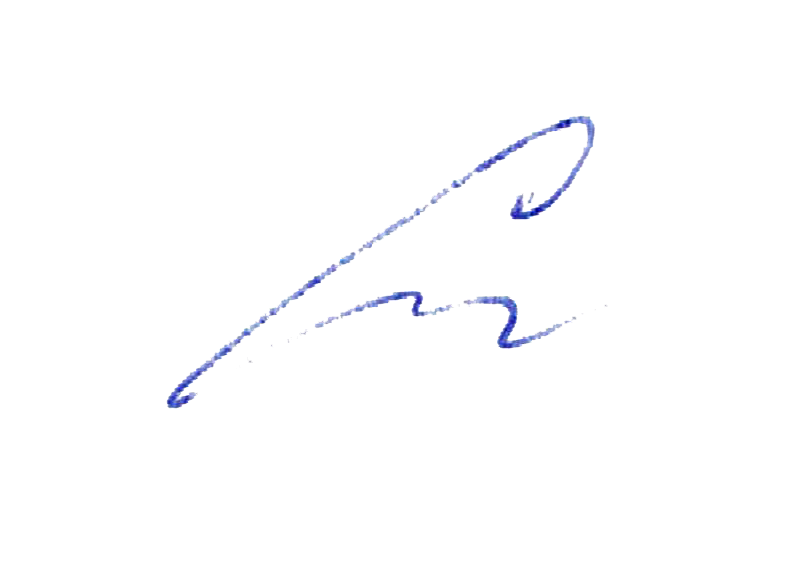 «30» августа 2019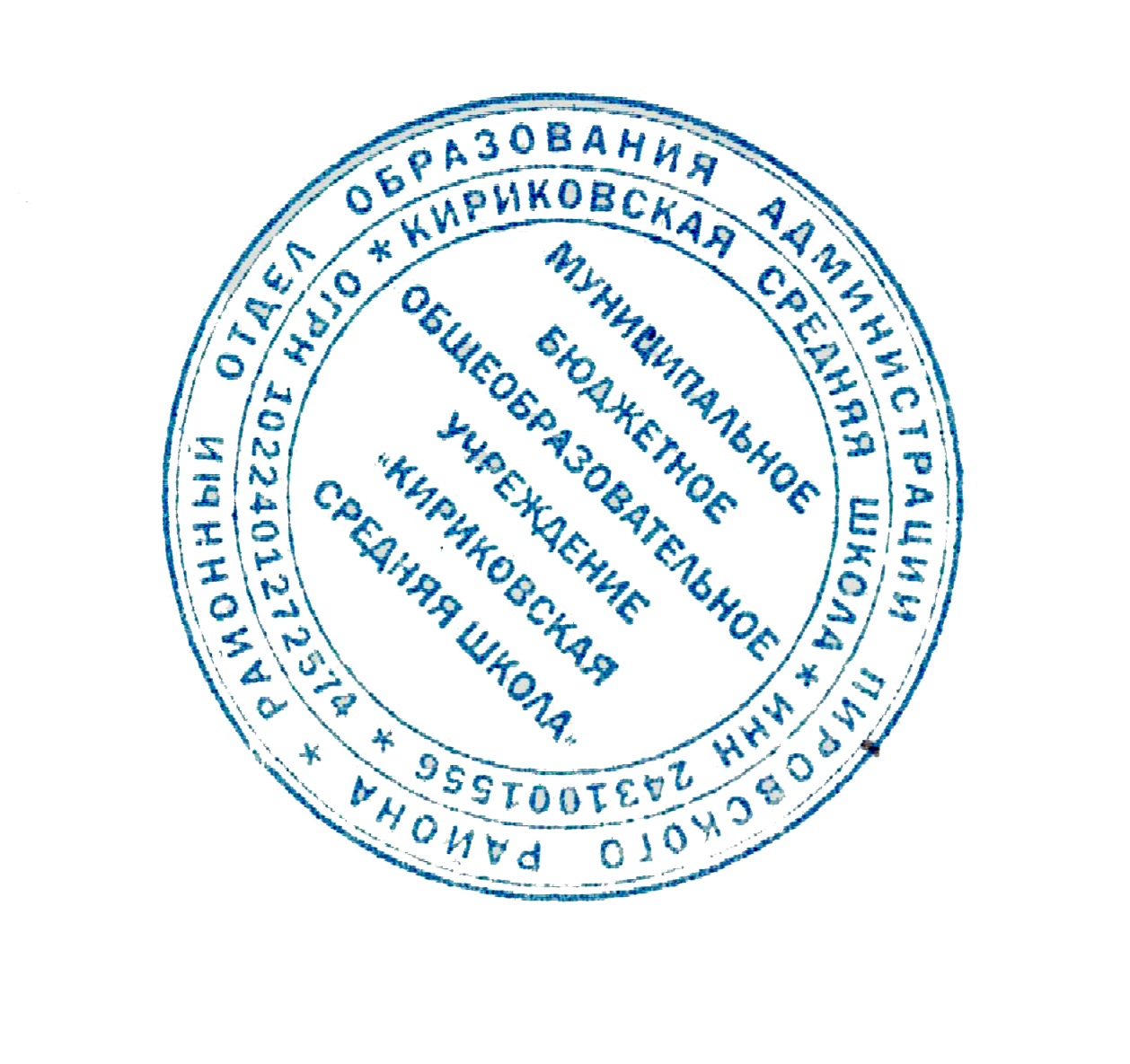 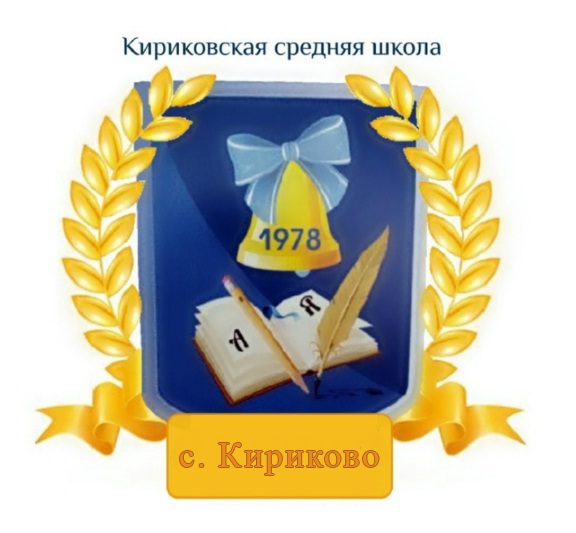 УТВЕРЖДАЮ:Директор муниципального бюджетного общеобразовательного учреждения «Кириковская средняя школа»_________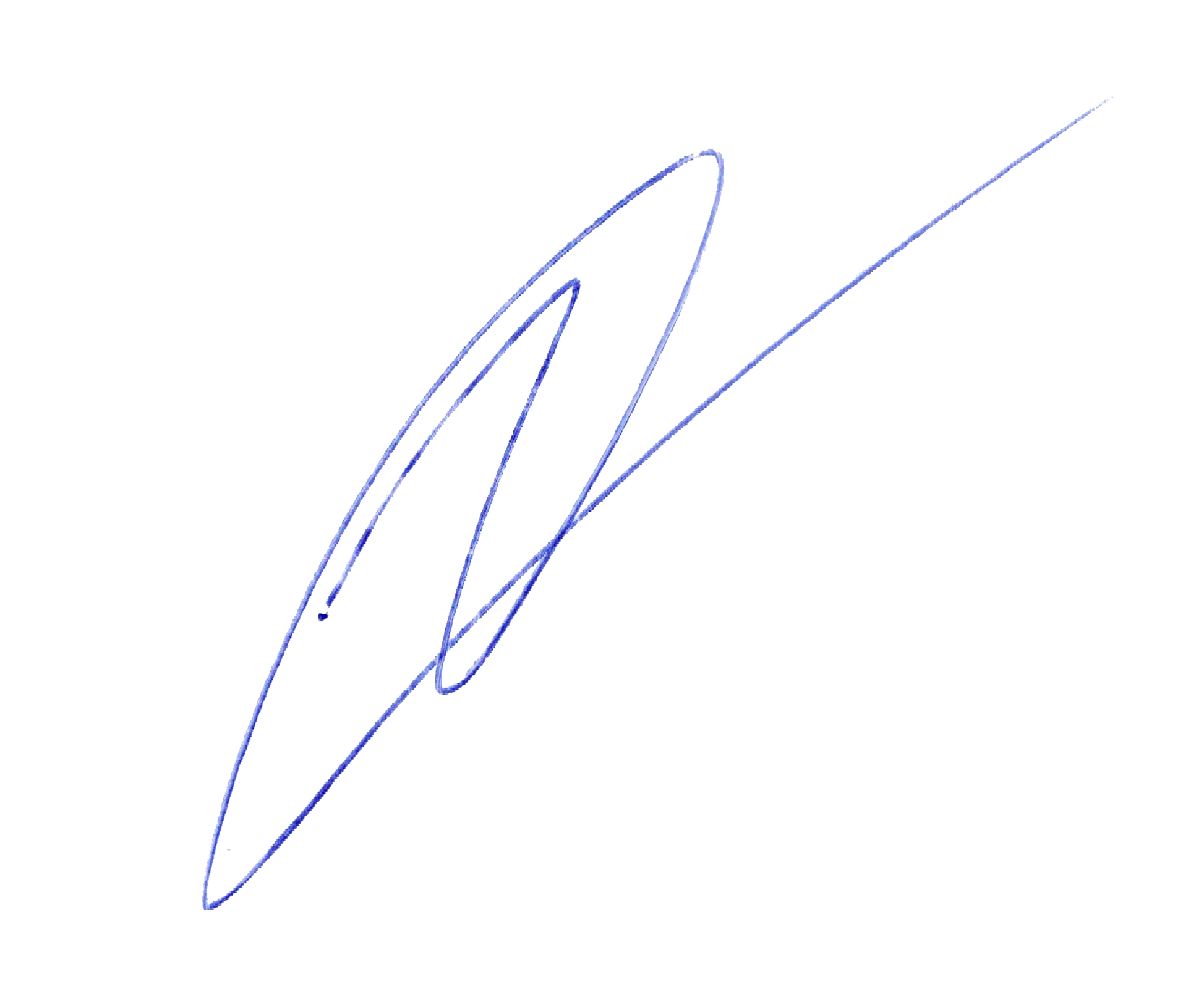 Ивченко О.В.«30» августа 2019 года№ п/пНаименование разделов и тем.Количество часов№ п/пНаименование разделов и тем.Количество часов1Знания о себе и гигиенические навыки62Здоровье93Жилище. Твой дом.84Мой город75Транспорт56Службы быта57Магазины. Торговля38Трудовое законодательство109Нормы поведения в обществе710Моя родина - Россия611Досуг, отдых.4Итого:70№ п/пСодержаниеКоличество часовДата проведенияРаздел № 1. Знание о себе и гигиенические навыки.Раздел № 1. Знание о себе и гигиенические навыки.Раздел № 1. Знание о себе и гигиенические навыки.Раздел № 1. Знание о себе и гигиенические навыки.1.Утренние и вечерние гигиенические процедуры102.09.20192.Гигиена подростка105.09.20193.Косметика109.09.20194.Уход за одеждой112.09.20195.Одежда. Виды одежды.116.09.20196.Внешний вид молодого человека119.09.2019Раздел № 2. Здоровье.Раздел № 2. Здоровье.Раздел № 2. Здоровье.Раздел № 2. Здоровье.1.Виды медицинской помощи.123.09.20192.Я заболел: гельминтные  заболевания.126.09.20193.Я заболел: отравление.130.09.20194.Что такое листок нетрудоспособности?103.10.20195.Аптека: осторожно, лекарства!107.10.20196.Оказание медицинской помощи при тепловом  ударе110.10.20197.Оказание медицинской помощи при ожогах114.10.20198.Уход за больным117.10.20199.Методы предупреждения заболеваний121.10.2019Раздел № 3. Жилище. Твой дом. Раздел № 3. Жилище. Твой дом. Раздел № 3. Жилище. Твой дом. Раздел № 3. Жилище. Твой дом. 1.Типы квартир: коммунальные, отдельные124.10.20192.Квартплата107.11.20193.Повседневная уборка жилого помещения111.11.20194.Периодическая уборка114.11.20195.Техника безопасности при обращении с электроприборами118.11.20196.Знакомство с электроприборами: микроволновая печь121.11.20197.Озеленение жилых помещений: виды комнатных растений, уход за ними.125.11.20198. Столяр: кто это такой?128.11.2019Раздел № 4. Мой город.Раздел № 4. Мой город.Раздел № 4. Мой город.Раздел № 4. Мой город.1.Главные улицы города102.12.20192.Фабрики, заводы, вокзал105.12.20193.Предприятия обслуживания населения109.12.20194.Памятники города112.12.20195.Экскурсия к памятникам города116.12.20196.Экскурсия к памятникам города119.12.20197.Стадион, парк, библиотеки, кино, театр.123.12.2019Раздел № 5. Транспорт.Раздел № 5. Транспорт.Раздел № 5. Транспорт.Раздел № 5. Транспорт.1.Правила дорожного движения126.12.20192.Междугородный транспорт113.01.20203.Экскурсия на вокзал116.01.20204.Дорожные указатели120.01.20205.Экскурсия по улицам города123.01.2020Раздел № 6. Службы быта.Раздел № 6. Службы быта.Раздел № 6. Службы быта.Раздел № 6. Службы быта.1.Ремонт бытовой техники127.01.20202.Посещение ремонтной мастерской130.01.20203.Сберегательный банк, экскурсия103.02.20204.Учреждения социального обеспечения106.02.20205.Служба спасения110.02.2020Раздел № 7. Магазины. Торговля.Раздел № 7. Магазины. Торговля.Раздел № 7. Магазины. Торговля.Раздел № 7. Магазины. Торговля.1.Рынок: продуктовый и продовольственный113.02.20202.Магазины117.02.20203.Экскурсия на рынок, в магазины120.02.2020Раздел № 8. Трудовое законодательство.Раздел № 8. Трудовое законодательство.Раздел № 8. Трудовое законодательство.Раздел № 8. Трудовое законодательство.1.Беседа о профессиях.127.02.20202.Охрана труда в трудовом законодательстве102.03.20203.Приём на работу105.03.20204.Документы: паспорт, заявление112.03.20205.Трудовая книжка116.03.20206.Увольнение с работы119.03.20207.Производство и его подразделения130.03.20208.Оплата труда102.04.20209.Выполнение правил внутреннего распорядка на производстве106.04.202010Профсоюз 109.04.2020Раздел № 9. Нормы поведения в обществе.Раздел № 9. Нормы поведения в обществе.Раздел № 9. Нормы поведения в обществе.Раздел № 9. Нормы поведения в обществе.1.Правила поведения  дома, на улице, в общественных местах113.04.20202.Правила поведения на производстве116.04.20203.Береги общественное имущество120.04.20204.Ответственность за правонарушения123.04.20205.Полиция.127.04.20206.Человек человеку – друг, товарищ и брат130.04.20207.Кто не работает, тот не ест107.05.2020Раздел № 10. Моя родина – Россия.Раздел № 10. Моя родина – Россия.Раздел № 10. Моя родина – Россия.Раздел № 10. Моя родина – Россия.1.Моя родина  - Россия114.05.20202.Праздники России – 9 Мая – День Победы118.05.20203.Юные герои Советского Союза121.05.20204.Чтение рассказов о Великой Отечественной Войне125.05.20205.Чтение рассказов о Великой Отечественной Войне128.05.20206.Праздники России – 12 июня – День России.1Раздел № 11. Досуг. Отдых.Раздел № 11. Досуг. Отдых.Раздел № 11. Досуг. Отдых.Раздел № 11. Досуг. Отдых.1.Промежуточная аттестация в форме тестирования.12.Доступный отдых на селе.13.Грибы.14.Ягоды.1